Einwilligungserklärung zur Datenverarbeitung Eltern-Portal Staatliche Realschule Grafenau(Eltern-Erklärung – gilt nicht bei volljährigen Kindern)Ich,/Wir,
habe/n die vorstehende Datenschutz-Erklärung sorgfältig gelesen und erkläre/n mich/uns mit der oben näher beschriebenen Datenverarbeitung für das Eltern-Portal einverstanden.Diese Einwilligung gebe/n ich/wir im eigenen Namen und zugleich für folgendes Kind/folgende Kinder, das/die das 14. Lebensjahr noch nicht vollendet hat/haben, ab:
Diese Einwilligung ist freiwillig.Mir/uns ist bekannt, dass ich/wir diese Einwilligung jederzeit ohne nachteilige Folgen widerrufen kann/können.Nach Vollendung des 14. Lebensjahres kann der Widerruf der erteilten Einwilligung einer Schülerin/eines Schülers nur durch diese/n erfolgen. In diesem Falle werden deren/dessen Daten zunächst gesperrt und dann unverzüglich gelöscht.Damit die Einwilligung wirksam wird, muss diese vollständig ausgefüllt und eigenhändig unterschrieben urschriftlich oder als Fax an die Schule übersandt werden und dieser zugehen. Gleiches gilt für den formlos zu erklärenden Widerruf.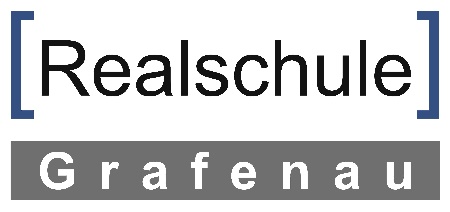 Staatliche Realschule GrafenauRachelweg 2094481 GrafenauTel. 08552 9612-0  Fax 9612-10Name, VornameAdresseName, VornameAdresseNameVornameGeboren amKlasseOrt, DatumUnterschrift des/der ErziehungsberechtigtenOrt, DatumUnterschrift des/der Erziehungsberechtigten